Cost Control Account								1. 	Cost Ledger Control Account.This control account is also popularly known as ‘General Ledger Adjustment Account’ is opened in Cost Ledger to complete double-entry.  All items of income and expenditure taken from financial accounts and all transfers from cost accounts to financial books are recorded in this accounts.  Since the purpose of this account is to complete double entry in the cost ledger, therefore all transactions in the cost ledger must be recorded through the ‘Cost Ledger Control Account’.  The balance in this account will always be equal to the total of all the balances of the impersonal accounts.2. 	Integrated Accounts.	It is the name given to a system of accounting whereby cost and financial accounts are kept in the same set of books.  This system avoids the need for separate sets of books for financial and costing purposes.  Integrated accounts provides  or meets out fully the information requirement for costing as well as financial accounts. Due to the use of one set of books, there is significant extent of saving in efforts made. No delay is caused in obtaining information as it is provided from books of original entry. The question of reconciling profit & financial profit does not arise, as there is one figure of profit only.3.	Advantages of integrated Accounting : 	(i)	Since there is one set of accounts, thus there is one figure of profit. Hence the question of reconciliation of costing profit and financial profit does not arise. 	(ii)	There is no duplication of recording of entries & efforts to maintain separate set of  books. 	(iii)	Costing data are available from books of original entry and hence no delay is caused in obtaining  information. 	(iv)	The operation of the system is facilitated with the use of mechanized  accounting. 	(v)	Centralization  of accounting  function results  in economy. 4.	Essential pre-requisites for integrated accounts:	(i)     The management’s decision about the extent of integration of the two sets of books.Some concerns find it useful to integrate up to the stage of primary cost or factory cost while other prefer full integration of the entire accounting records.	(ii) 	A suitable coding system must be made available so as to serve the accounting purposes of financial and cost accounts.	(iii) 	An agreed routine, with regard to the treatment of provision for accruals, prepaid expenses, other adjustment necessary for preparation of interim accounts.	(iv) 	Perfect coordination should exist between the staff responsible for the financial and cost aspects of the accounts and an efficient processing of accounting documents should be ensured.5.	Essential Factors for installing a Cost Accounting System		(a)	Objective: The objective of costing system, for example whether it is being introduced for fixing prices or for insisting a system of cost control.	(b)	Type of Business: The areas of operation of business wherein the management’s action will be most beneficial.	(c)	General Organization: The business, with a view of finding out the manner in which the system of cost control could be introduced without altering the organization appreciably.	(d)	The Technical Details: Technical aspects of the concern must support of the supervisory staff & workmen.	(e)	Change in operations: The manner in which different variable expenses would be affected with expansion or cessation of different operations.	(f)	Method of maintenance of cost records: so that cost and Financial accounts could be inter locked into a single integral accounting system.	(g)	Information: The maximum amount of information that would be sufficient and how the same should be secured without too much clerical labour. 	(h)	Accuracy: the system should be accurate.	(i)	Information and Simple: especially those in charge of production department.	(j)	Support: Support by top management and employees are essential.Journal Entries :Non integral                Transaction 			         Cost Control A/c.	        Integral A/c		1.	Cash purchases of                       	Dr. SLC A/c.         	Dr. SLC A/c.	materials for stock	          	Cr.Cost Ledger control A/c.	Cr. Cash2.	Credit purchases of                      	Dr. SLC A/c.	Dr. SLC A/c	Materials for stock                            Cr.Cost Ledger control A/c       	Cr. Sundry Creditors.3.	Purchase of Materials	Dr. WIP A/c	Dr. WIP A/c	direct for Jobs                       Cr.Cost Ledger control A/c                Cr. Cash or S. Creditors   4.	Direct Materials issued                   	Dr. WIP A/c	Dr. WIP A/c	to Production                                     	Cr. SLC A/c	Cr. SLC A/c5.	Issue of Indirect                      Dr. Prod. Ohd Con. A/c              Dr. Prod. Ohd Con. A/c  	Materials	Cr. SLC A/c	Cr. SLC A/c6.	Materials Returned                     	Dr. SLC A/c	Dr. SLC A/c	from Prodn Dept or shop floor                       	Cr. WIP A/c	Cr. WIP A/c7.	Materials Returned                    Dr.Cost Ledger control A/c        	Dr. Creditors A/c	to Suppliers.	Cr. SLC A/c	Cr. SLC A/c8.	Material transfer between jobs	No entry	No entry9.	Materials Shortage: If it is normal	Dr. Prod. Ohd Con. A/c  	Dr. Prod. Ohd Con. A/c  	(In case of normal loss without any 	Cr. SLC A/c	Cr. SLC A/c                   scrap , no entry is required )	For scrap realization 	Dr.Cost Ledger control A/c 	Dr. Cash			Cr. Prod. Ohd Con. A/c  	Cr. Prod. Ohd Con. A/c   	If it is abnormal & have scrap value  	Dr. Costing P&L. A/c       	Dr. P&L. A/c		Transfer the net cost	Cr. SLC A/c	Cr. SLC A/c10.	Payment to Creditors	No entry                   	Dr. Creditors A/c				Cr. Bank A/c11.	Payment of Wages	Dr. Wg.Con A/c	Dr. Wg. Con A/c    	and salaries. (Direct +Indirect)	Cr.Cost Ledger control A/c        	Cr. Cash A/c12.	Direct Wages	Dr. WIP A/c	Dr. WIP A/c    	allocated/Transfer	Cr. Wg.Con A/c	Cr. Wg.Con A/c 13.		Indirect Wages	Dr. …Ohd Control A/c	Dr. …Ohd Control A/c	allocated	                                          	Cr. Wg.Con A/c                Cr. Wg.Con A/c 14.	Direct Expenses.	Dr. WIP A/c                    	Dr. WIP A/c			Cr.Cost Ledger control A/c        	Cr. Cash A/c, or				      Creditors A/c15.	Depreciation on                	Dr. Prod. Ohd Con. A/c    Dr. Prod. Ohd Con. A/c  	plant and Machinery 	Cr.Cost Ledger control A/c  	Cr. Plant & Machinery A/c	both in case of  wdv or st. line method)		Cr Provn. For Depn A/c16.	Overheads incurred 	Dr. …Ohd. Control A/c	Dr. …Ovh. Control A/c	(Production admin, or selling)	Cr. GLA A/c	Cr. Cash A/c or Creditors.17.	Prodn Ohd absorbed.	Dr. WIP A/c	Dr. WIP A/c			Cr. Prod. Ohd Con. A/c  	Cr. Prod. Ohd Con. A/c  18.	Ad Ohd absorbed - in production nature	Dr. WIP A/c	Dr. WIP  A/c			Cr. Ad.Ohd Con A/c	Cr. Ad.Ohd Con A/cc19.	Ad Ohd - marketing nature	Dr. S & D ohd con A/c	Dr. S & D ohd con A/c			Cr. Ad.Ohd Con A/c 	Cr. Ad.Ohd Con A/c 20.	S & D Ohd absorbed	Dr. COS A/c	Dr. COS A/c			Cr. S & D Ohd A/c	Cr. S & D Ohd A/c21.	Under absorption	Dr. Costing P&L A/c	Dr. P & L A/c	of Overheads	Cr. …Ohd Control A/c	Cr. …Ohd Control A/c22.	Over-absorption	Dr. …Ohd Control A/c	Dr. …Ohd Control	of overheads.	Cr. Costing P & L A/c	Cr. P & L A/c	( for 21 & 22 , refer  class note )23.	Finished goods produced	Dr. Finished Goods A/c	Dr. Finished Goods A/c 	i.e. cost of production.	Cr. WIP A/c	Cr. WIP A/c24.	Cost of Goods sold – transfer from 	Dr. COS A/c	Dr. COS A/c	FG control a/c	Cr. Finished Goods A/c 	Cr. Finished Goods A/c 25.	Cost of sales	Dr. Costing P&L A/c	Dr. P & L A/c			Cr. COS A/C	Cr. COS A/C26	Sales.	Dr.Cost Ledger control A/c 	Dr. Cash or Debtors.			Cr. Costing P&L A/c	Cr. Sales A/c27.	Net Profit	Dr. Costing P&L A/c	Dr. P & L A/c			Cr.Cost Ledger control A/c	Cr. Capital A/c.Note :1.	WIP ledger is actually the summation of different jobs. So material transfer from one job to another is not to be shown.2.	Generally SLC A/C, WIP A/C, FGL A/C have debit balances & GLA A/c has credit balance.   Prepare the Trial balance on that basis. If there any missing figure at the start of the period, then find it from the opening trial balance. When overhead control a/c appears in trail balance, it implies that carry forward method is followed. Advantages of integral system	(a)	The question of reconciling costing profit and financial profit does not arise, as there is one figure of profit only.	(b)	Due to use of one set of books, there is a significant extent of saving in efforts made.	(c)	No delay is caused in obtaining information as it is provided from books of original entry.	(d)	It is economical also as it is based on the concept of “centralization of Accounting Functions”Problems :From the following details show the necessary accounts in the Cost Ledger	                                                          Materials             Work – in – Progress           Finished Stock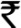 	Opening Balance	8,000	5,000	10,000	Closing Balance	11,000	9,000	12,000	Transactions during the period:	Materials purchased			25,000	Wage paid (including 2,000 indirect)			10,000	Overheads incurred			8,000	Overheads absorbed			9,000	Sales			50,000A company operates separate cost accounting and  financial accounting system. The following is the list of Opening balance as on 1.04.2013  in the Cost ledger  : 										Debit	  Credit 		Stores Ledger Control  Account				53,375	--		WIP  Control  Account					1,04,595	--		Finished  Goods Control  Account			30,780	-- 		General  Ledger  Adjustment  Account			  1,88,750 	Transactions  for the quarter  ended  30.06.2013  are as  under  : 			Materials  purchased					26,700			Materials  issued  to  production				40,000			Materials  issued  fro  factory  repairs 		900			Factory  wages paid  (including  indirect  wages   23,000)	77,500			Production  overheads incurred				95,200			Production overheads under-absorbed and written – off	3,200			Sales  						2,56,000		The Company’s  gross profit  is 25% on Factory Cost. At the end of the quarter. WIP stocks  increased by  7,500. 		Prepare the relevant Control Accounts, Costing  Profit and Loss Account and General Ledger Adjustment Account to record the above  transaction for the quarter ended 30.6.2013.	A company operates on historic job cost accounting system, which is not integrated with the following  accounts.  At the beginning of a month, the opening balances in cost ledger were :							       (in lakhs)	Stores Ledger Control Account						  80	Work-in-Progress Control Account						  20	Finished Goods Control Account						430	Building Construction Account						  10	Cost Ledger Control Account							540	During the month, the following transaction took place :	Materials		--	Purchased					  40					Issued to production				  50					Issued to general maintenance		    6					Issued to building construction		    4	Wages			--	Gross wages paid				150					Indirect wages					  40					For building construction			  10	Works Overheads	--	Actual amount incurred (excluding.					items shown above)				150					Absorbed in building construction		  20					Under absorbed				    8	Royalty paid									    5	Selling, distribution and administration overheads.				  25	Sales									            450		At the end of the month, the stock of raw material and work-in-progress was 55 lakhs & 25 lakhs respectively. The loss arising in the raw material account is treated as factory overheads.  The building under construction was completed during the month. Company’s gross profit margin is 20% on sales. Prepare the Relevant Control A/c to record the above transactions in the cost ledger of the co.A B C Ltd. operates an integrated accounting  system and the following details are given in the  Trial Balance as at 31st March 2013:								             Debit ( ) 	Credit( )			Share Capital 		20,00,000	Reserves 		  2,00,000	Creditors for purchases		  1,50,000	Expenses creditors 		     20,000	Freehold buildings, at cost 	      5,00,000	Plant and Machinery, at cost 	    13,00,000	Provision for depreciation on plant and machinery 		  1,00,000	Stock of : Raw material	      2,20,000		Work in progress 	         40,000		Finished goods	         60,000	Debtors 	      2,00,000	Bank 	      1,50,000	.              .		    24,70,000       	24,70,000	The following data for the month of April 2013 are given:	Raw material purchased on credit	9,90,000	Raw material returned to suppliers	                                                          40,000	Material issued to production 	                                                         8,50,000	Material returned from shop floor	                                                            20,000	Factory wages paid: Productive	                                                         2,50,000	                                 Non Productive	                                                       50,000	Salaries paid : 	Administration 	1,00,000	        	Selling  & Distribution 	   75,000	Overhead expenses incurred but not paid:		Production	3,00,000		Administration	   50,000		Selling & Distribution 	1,00,000	Depreciation for the month on Plant & machinery 	   50,000	Sales on credit	            20,00,000	Cash received from debtors            	19,50,000	Paid the following by cheque				            		Creditors for purchases	            10,00,000		Creditors for Expenses 	              4,30,000	Overhead Recovered during the month		Production overhead       applied to production 	3,90,000		Administration overhead applied to finished goods	1,45,000		Selling & distri. overhead applied to cost of sales 	1,80,000	Closing Stock:			Work-in-progress	2,10,000			Finished goods	2,15,000Required:Show the appropriate ledger accounts.; (b) Prepare the income statement for April 2013.(c)  Prepare the Balance Sheet as at 30th April 2012.The following incomplete accounts are furnished to you for the month ended 31st October, 2013:                                                              Store Control Account					                                                                        1.10.13 To Balance 		5,400                                                                  Work in progress     					        .1.10.13 To Balance 		6,000    				 Finished Goods Control Account                                                                 . 1.10.13 To Balance 		75,000	        			  Factory Overhead Control Account						        Total debits for October, 2013     45,000    	                                             Creditors for Purchases Account								                             	1.10.13 	By Balance 		30,000		Additional  information:The factory overheads are applied by using a budgeted rate based on Direct Labour Hours. The budget for the overheads for 2013 is 6,75,000 and the budget of direct labour hours is 4,50,000 .The balance in the account of creditors for purchases on 31.10.13 is 15,000 & payments made to creditors in October, 2013 amount to 1,05,000.The finished goods inventory as on 31st October,2013  is 66,000.	(iv)	The cost of goods sold during the month was 1,95,000.(v)	On 31st October,2013  there was only one unfinished job in the factory . The cost records show that 3,000 (1,200 direct labour hours) of Direct Labour Cost and 6,000 of Direct Material Cost had been charged.(vi)	A total of 28,200 direct labour hours were worked in October, 2013. All factory workers earn same rate of pay.(vii)	All actual factory overheads incurred in October, 2013 have been posted.	Required to find:a.	Materials purchased during October, 2013.	b.	Cost of goods completed in Oct, 2013.c.   Overheads applied in October, 2013. 	d.	Balance of W.I.P. on 31st October, 2013.e.	Direct materials consumed during Oct, 2013.	f.	Balance of Stores Control Account on 31st  Oct. 13g.	Over absorbed  or under absorbed Overheads for October,                                            Reconciliation										Proforma of A Reconciliation Statement:Profit as per cost accounts:	xxAdd.Income and profits taken in financial accounts and not in cost accounts.	Xx	xxNotional expenses taken in cost accounts 	and not in financial accounts.	xxOver-absorption overheads in cost accounts.	xxExcess valuation of opening inventory in cost accounts 	as compared to valuation in financial accounts.	xxLower valuation of closing inventory in cost accounts 	as compared to valuation in financial accounts.	xxExcess depreciation accounted for in cost accounts.	Xx	xxLess:Expenses and losses accounted for in financial accounts 	and not in cost accounts.	xx2.	Appropriations in financial accounts only.	xx3.	Notional income taken in cost accounts and not in 	financial accounts. 	xx4.	Under-absorption of overheads in cost accounts.	xx5.	Lower valuation of opening inventory in cost accounts 	as compared to valuation in financial accounts.	xx6.	Higher valuation of closing inventory in cost accounts 	as compared to valuation in financial accounts.	xxLower depreciation accounted for in cost accounts.	Xx	xx	Profit or loss as per Financial A/c		xxNote: Inventory includes raw materials, stores, spares work-in-progress, stock of finished goods etc.Problems The figures have been extracted from the financial accounts of a manufacturing firm for the first year of its operation.	Direct material consumption	50,00,000	Direct wages	30,00,000	Factory overheads	16,00,000	Administrative overheads	7,00,000	Selling and distribution overheads	9,60,000	Bad Debts 	80,000	Preliminary Expenses written off	40,000	Legal charges	10,000	Dividends received	1,00,000	Interest on deposit received	20,000	Sales - 1,20,000 units 	1,20,00,000	Closing  Stock :	Finished Stock -4,000 units	3,20,000	Work-in-progress	2,40,000	The Cost Accounts for the same period reveal that the Direct material consumption was 56,00,000 ; Factory overhead is recovered at 20% on Prime cost ; Admn. Overhead (of production nature) is recovered @ 6 per unit of production ; and Selling and distribution overheads are recovered at 8.00 per unit sold.	You are required to prepare costing, and Financial Profit and Loss Accounts and reconcile the difference in the Profits as arrived at in the two sets of accounts.The financial records of Modern Manufacturers Ltd. reveal the following for the first year ended 30.6.2013:			  in ‘000	Sales (20,000 units).	4,000	Materials	1,600	Wages	800	Factory Overheads	720	Office and Administrative Overheads	416	Selling and Distribution Overheads	288	Finished Goods (1,230 units).	240	 Work in Progress :		Materials	48		Labour	32		Overhead (Factory)                                                                     	112	Goodwill written off.	320	Interest of Capital	32In the Costing Records, factory overheads is charged at 100% wages, administration overhead of production nature is 10% of conversion cost and selling and distribution overhead at the rate of 16 per unit sold.Prepare a statement reconciling the Profit as per cost records with the Profit as per financial records of the Company & also memorandum Reconciliation statement. The following figures have been extracted from the Cost Records of  a manufacturing unit:	Stores :			Opening Balance	30,000		Purchases	1,60,000		Transfers from work-in-Progress	80,000		Issues to work-in-Progress	1,60,000		Issues to Repairs and Maintenance	20,000		Deficiencies found in stock taking	6,000	Work-in-Progress :		Opening Balance	60,000		Direct Wages applied	60,000		Overheads applied	2,40,000		Closing balance	40,000	Finished products : Entire output is sold at a profit of 10% on cost from work-in-progressOthers : wages incurred 70,000 ; Overhead incurred 2,50,000. Items not included in Cost Records : Income from investments 10,000.Prepare Profit and Loss Account, Costing Profit & Loss A/c and Reconciliation statement.The profit and loss account as shown in the financial books of a company for the year ended 30.9.2012 together with a statement of reconciliation between the profit as per financial and cost accounts is given below                                  Profit and Loss Account for the year ended 30.9.2012		Opening Stock			Sales		15,00,000	   Raw Materials	90,000		Closing Stock :-		   Work in progress	50,000		   Raw Materials	98,000		   Finished goods	_70,000		   Work in progress	53,000				2,10,000	   Finished goods	_72,000							2,23,000		Raw Material purchases		5,00,000	Miscellaneous receipts		45,000		Direct wages		2,00,000						Factory overheads		2,00,000		Administration expenses		1,70,000			Selling & Distribution Expenses	2,20,000			Preliminary expenses Written off	75,000		Debenture Interest		30,000		Net Profit		1,63,000							17,68,000			17,68,000	Statement of reconciliation of profit as per financial and cost accounts		Profit as per financial accounts				1,63,000Difference in valuation of stock :		Add : 	Raw Materials	- Closing stock	1,200			Work in progress	- Opening stock	1,300			Finished goods    	- Opening stock	2,000				- Closing stock	1,000		Total 			5,500		Less : 	Raw Materials	- Opening stock	1,650			Work in progress	- Closing stock	   750			Total 			2,400		Other items :		 Add : 	Preliminary expenses written off	75,000				Debenture interest	30,000				1,05,000		Less : 	Miscellaneous receipts	45,000					60,000		Add: 		Under recovery of production overhead	20,000				80,000		Less: 		Over recovery of administration overhead	15,000	65,000			Profit as per Cost Accounts	2,31,100	You are required to calculate the profit as per cost accountsThe following information is available from the financial books of a company having a normal production capacity of 60,000 units for the year ended 31st March, 2012:Sales 10,00,000 (50,000 units).There was no opening and closing stock of finished units.	(iii)	Direct material and direct wages cost were 5,00,000 and 2,50,000 respectively.	(iv)	Actual factory expenses were 1,50,000 of which 60% are fixed.(v)	Actual administrative expenses were 45,000 which are complete fixed.(vi)	Actual selling and distribution expenses were 30,000 of which 40% are fixed.	(vii)	Interest and dividends received 15,000.	You are required to prepare a statement reconciling profits shown by financial and cost books.A manufacturing company disclosed a net loss of 3,47,000 as per their cost accounts for the year ended  March 31,2012. The financial  accounts  however disclosed  a  net  loss  of 5,10,000 for the same period. The following information was revealed as a result of scrutiny of the figures of both the sets of accounts:(i)	Factory Overheads under-absorbed		40,000(ii)	Administration Overheads over-absorbed		60,000(iii)	Depreciation charged in Financial Accounts		3,25,000(iv)	Depreciation charged in Cost Accounts		2,75,000(v)	Interest on investments not  included in Cost Accounts		96,000(vi)	Income-tax provided				54,000(vii)	Interest on loan funds in Financial Accounts		2,45,000(viii)	Transfer fees (credit in financial books)			24,000(ix)	Stores adjustment (credit in financial books)			14,000(x)	Dividend received					32,000Prepare a Memorandum Reconciliation Account. From the following figure prepare a reconciliation statement to determine net profit as per financial books.Net profit as shown the cost books	2,80,000Depreciation shown excess in cost books	4,000Interest on Investment Received	2,000Provision for income tax	80,000Income received from transfer fees	300Factory overhead under Recovered  in cost books	6,000Office Expenses under recovered in financial books	2,000From the following figure prepare a reconciliation statementProfit as per cost accounts was 75,150.Works Overhead were Under recovered in Cost accounts 2,000Depreciation charge were over recorded in cost accounts 500.Rent received during the year  1,500.Bad debt written off during the year  1,000Provision for income tax made in financial accounts  10,000Store adjustment ( credited in financial Books)  475.Prepare reconciliation statement from the Following informationThe following is the Trading and profit and Loss A/c of RKP Ltd. For the year ended 31.12.14Journalize the following transaction in the cost ledger under cost control Accounts:Raw materials Purchase 	50,000Direct materials issued to production	30,000Wages Paid ( 70% Direct)	40,000Manufacturing Expenses Incurred	30,000Manufacturing Expenses charge to production	40,000Selling and distribution expenses incurred 	5,000  Selling and distribution expenses recovered 	4,000Sales		1,00,000From the following information , prepare the necessary ledger accounts in the cost ledgeFollowing transaction took place during the period:Material purchase	47,500Direct wages paid	25,000Overhead incurred	12,500Overhead recovered	17,000Sales		80,000The following are the balances in the cost ledger of a manufacturing company on 1st January ,2011         		Dr. ()	Cr.( )		                 Stores ledger                                 9,000                 Work-in –progress ledger              8,000                 Finished goods ledger                  10,000                 Financial ledger                               -	27,000Summary of the transaction during the year 2011Material purchased                             	  15,000Materials issued to jobs                       	  16,000Materials issued for repairs in factory 	     2,000Direct wages paid                                	   10,000Indirect wages paid                                 	  2,000Factory expenses paid                            		  8,000Administration 			9,000Selling Expense Paid			5,000Cost of finished goods produce			40,000Cost of finished goods sold			55,000Sales				90,000					ParticularsAs per financial recordsAs per cost recordsClosing stockFactory ExpenseOffice ExpensesSelling ExpensesDepreciation Rent ReceivedNet Profit816024260106801420022005200-8560210001000150001600-39540ParticularsParticularsTo MaterialsTo WagesTo Works ExpensesTo Administrative Exp.To net profit90,00066,00048,00012,00016,800By sales ( 4800 units)By closing stock (1200 units)1,92,00040,800Opening balanceClosing balanceStore-ledger control A/cWork-in-progress control A/cFinished stock control A/c20,00014,00016,50025,00018,50017,500